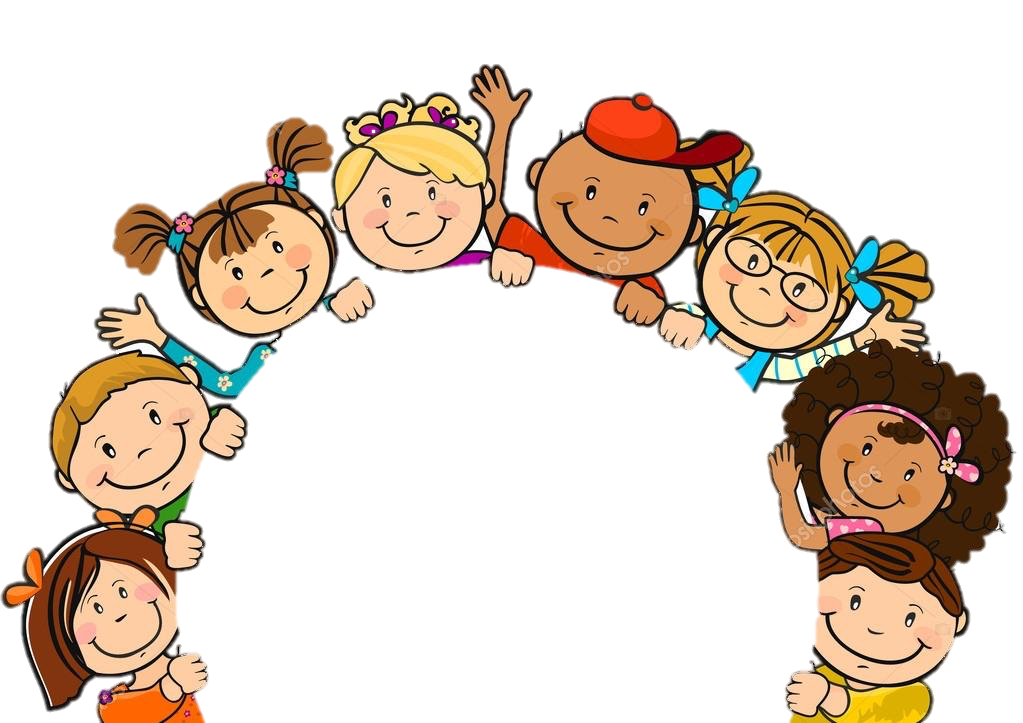 Phone: (336) 263-3617Hours of Operation: Monday- Friday 3:30- 6:00pmDaily Schedule for Afterschool4:00pm- 5:00pm Homework5:00pm- 5:15pm Snack5:15pm- 5:30pm Clean up5:30pm- 6:00pm Reading/Leisure Time/DepartureStudents, parents, and caregivers, please fill out the following information and return this form to the After School Program Coordinator. This form is required to participate in the afterschool program.Student’s Name: ________________________________________________ Grade: _____________________________Gender:     Female/Male	   Birthdate: _______________________  Student ID# ____________________Parent/Guardian Name(s): _________________________________________________________________________Home Address: _______________________________________________________________________________________City: __________________________________ 			Zip Code: _____________________________________Cell Phone: _______________________________ 	        Daytime Phone: _________________________________  Evening Phone: __________________________  		Other: ________________________________________Parents and Guardians, what language do you speak? ___________________________________________Do the parents/ guardians speak English?   	Yes       No        Some EnglishEmergency ContactDoes your child have health insurance?		Yes	NoInsurance Company ______________________________________ Policy # _________________________________Family Doctor Name _________________________ 	Phone Number ______________________________In case of emergency and the parent or caregiver cannot be reached, please notify:Name: ________________________________       Relationship to family: __________________________________Address: _______________________________________ City:____________________ Zip Code:__________________Daytime Phone: ____________________ Evening Phone: ___________________ Cell Phone: ______________Please list and current medications, medical conditions, recent injuries, and food or drug allergies: Dismissal/Sign-outMy child may be picked up by the following adults (list all names):__________________________________________________________________________________________________________________________________________________________________________________________________________________Parent or Guardian ReleaseStudent Name: _________________________________	         Grade: _______________________________Students, parents and legal guardians, please read carefully, sign and return this form to the After School Program Coordinator. A parent or legal guardian signature on this form is required to participate in the afterschool program.For Emergency Treatment 	I authorize the After School Program (Sharpe A & S) to arrange for transportation in case of accident or acute illness of the participant. In the even to receive instruction for participant’s care, consent is given to any licensed physician for treatment. I allow physicians to administer medication and perform necessary treatment for the preservation of the participant’s health and well-being. I understand that any cost incurred for treatment of sudden illness or accident shall be paid by me. This authorization and consent is given to Sharpe A & S in conjunction with any authorized event. Program ParticipationMy child ______________________________________________________ will participate in the Sharpe A & S at Maureen Joy Charter School, I understand that the cost of the program is $100.00 a month, make all checks payable to Johnny Sharpe. Payment is due the 5th of every month. My child will participate in the After School Program during the following months:Please Circle: January	February	March		April		May		JuneJuly		August		September	October	November		DecemberParent/ Legal Guardian Signature: _____________________________________________________________Date: _________________________________Late Pick-Up PolicyThe Sharpe A & S Program operates Monday through Friday 3:30- 6:00pm. The program has a policy that all students must be picked up no later than 6:00pm Monday- Friday. Parent/ Caregivers will be given a Late Warning Form when a student is picked up late and will be charged an additional $1.00 per minute that they are late. In the event that a student is picked up later than 6:00pm Monday- Friday, the Parent/ Caregivers will be charged an additional $1.00 per minute that they are late. Parents/ caregivers will also be given a Late Warning Form. If a student receives three (3) Late Warning Forms, the student will be asked to leave the After School Program. Upon receiving the third Late Warning Form, Student will be asked to leave the program.This policy will be reviewed with students and Parents/ Caregivers.The Late Warning Form is below: